ՆԱԽԱԳԻԾ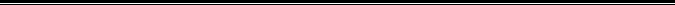 03 օգոստոս 2020թ.ԱՏՈՄ ՔԵՐՈՊՅԱՆԻՆ ՊԱՏԿԱՆՈՂ ԳՈՒՅՔԱՅԻՆ ՄԻԱՎՈՐԻՆ ԱՌԱՆՁԻՆ ՀԱՍՑԵ ՏՐԱՄԱԴՐԵԼՈՒ ՄԱՍԻՆ  Ղեկավարվելով Հայաստանի Հանրապետության կառավարության 2005 թ. դեկտեմբերի 29-ի N 2387-Ն որոշմամբ հաստատված կարգի 48-րդ, 49-րդև 51-րդ կետերով, հիմք ընդունելով Արմավիր համայնքի ավագանու 2009 թ. մարտի 27-իհ. 40-Ա որոշումը և  Ատոմ Քերոպյանի 03.08.2020 թ. թիվ 2645  դիմումը` որոշում եմ`1. Ատոմ Քերոպյանին սեփականության իրավունքով պատկանող 270.0 քմ մակերեսով գույքային միավորին  տալ  հասցե` համայնք Արմավիր Գորկու փողոց   4-րդ նրբանց  թիվ 1/1, իսկ 386.0  քմ մակերեսով գույքային միավորի  հասցեն թողնել նույնը համայնք Արմավիր Գորկու փողոց 3-րդ նրբանցք փողոց  թիվ 4 հասցեն:2. Սույն որոշմամբ գույքային միավորներին տրամադրված հասցեն ենթակա է պետական գրանցման3. Սույն որոշումն ուժի մեջ է մտնում Արմավիր համայնքի ավագանու որոշմամբ սահմանված հասցեի տրամադրման վճարը համայնքի բյուջե վճարելուց հետո:4. Սույն որոշումը կարող է վարչական կարգով բողոքարկվել Արմավիր համայնքի ղեկավարին կամ դատական կարգով Հայաստանի Հանրապետության վարչական դատարան ուժի մեջ մտնելու օրվանից երկու ամսվա ընթացքում:  ՀԱՄԱՅՆՔԻ ՂԵԿԱՎԱՐԻ Ժ/Պ՝            Վ. ՍԱՐԳՍՅԱՆՀայամայնքի ղեկավարի տեղակալ`Իրավաբանական բաժին`Բաժիններ`Կատարող`  Ա.Աբգարյան   